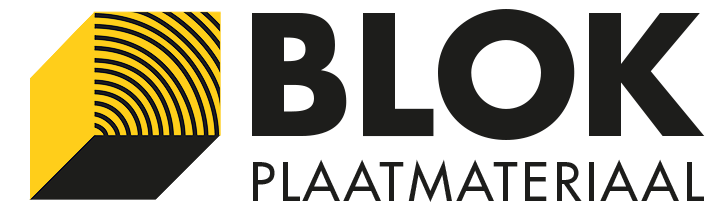 Berken Multiplex S+/BB WBP
Omschrijving
Door en door berken triplex. De uitvoering S+/BB is aan de voorzijde geschikt voor
blanke afwerking. De achterzijde is meestal gepropt en heeft kleine kleurverschillen. Grote
aantallen zijn in verband met de toegestane toleranties in overleg leverbaar.
Berken multiplex is geschikt voor een breed toepassingsgebied en verkrijgbaar in zowel langs- als dwarsfineer, afhankelijk van de afmeting en kwaliteit.
Berken is een fijne houtsoort die weinig splintert. Het triplex heeft in alle dikten een fijne, zeer regelmatige laagopbouw met een hoge decoratieve waarde. Berkentriplex is dankzij deze
eigenschappen o.a. zeer geschikt voor fijn meubelwerk, kindermeubelen/speelgoed en andere
interieurtoepassingen.
Kwaliteit: S+/BB
Verlijming: Exterieur
Productcertificaat: CE 2+
Milieucertificaat opmerking: FSC Mix 70%
Gewicht: ca. 700 kg/m3
Toepassing
Interieurbouw, wanden, plafonds, werkbladen, meubels, speelgoed, etc.